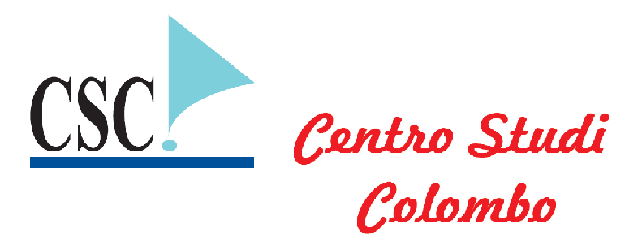 Anatomia e fisiologia degli animali e dell’uomo4^parte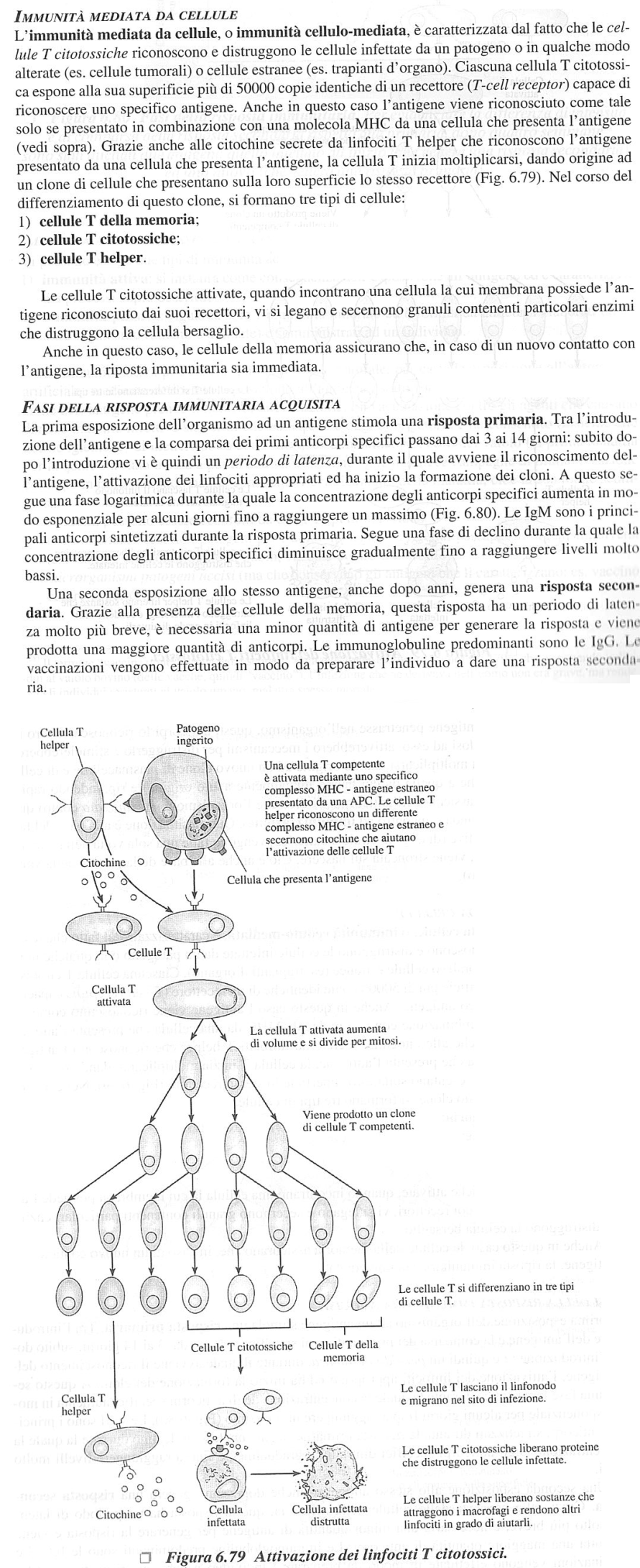 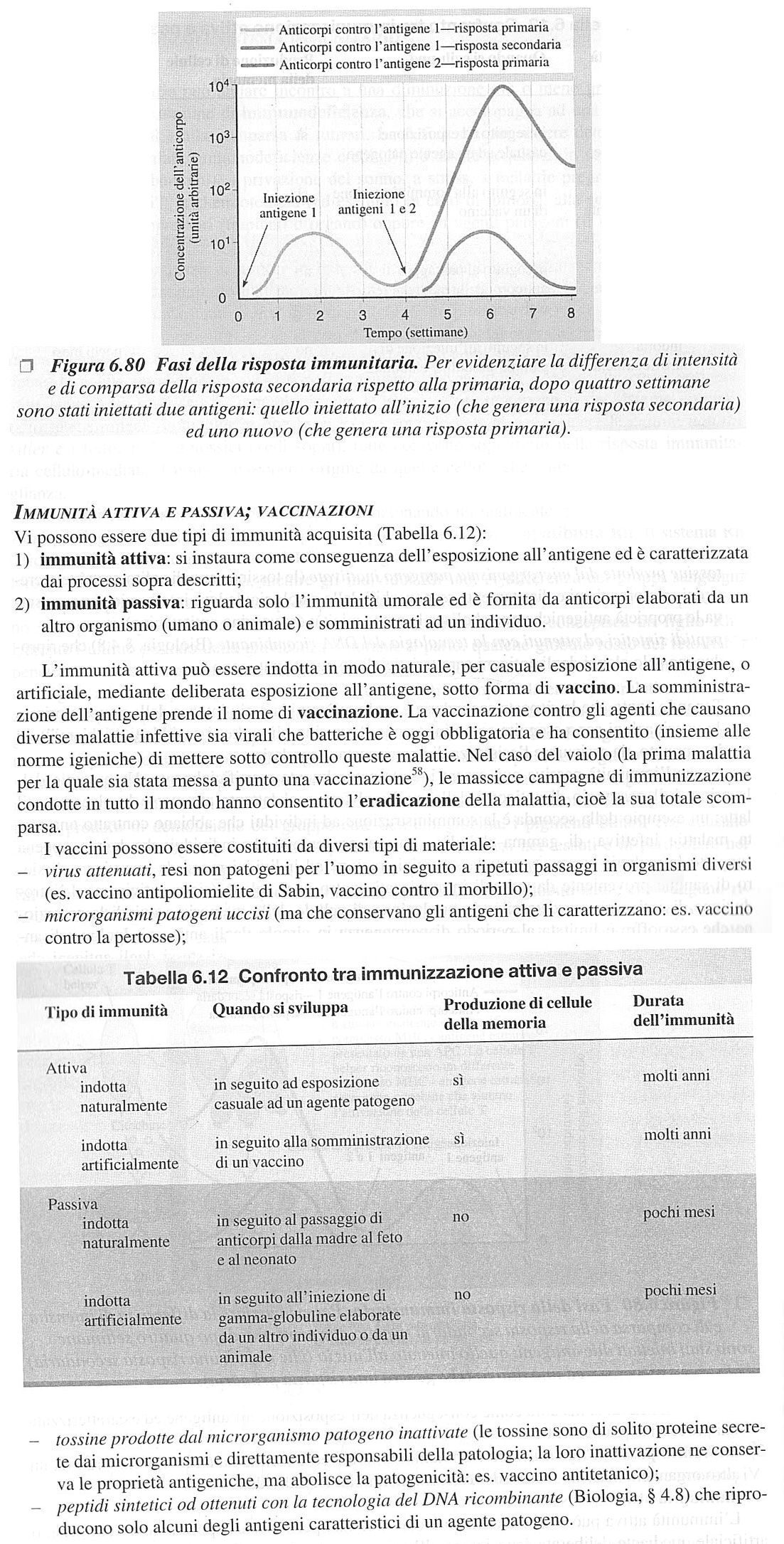 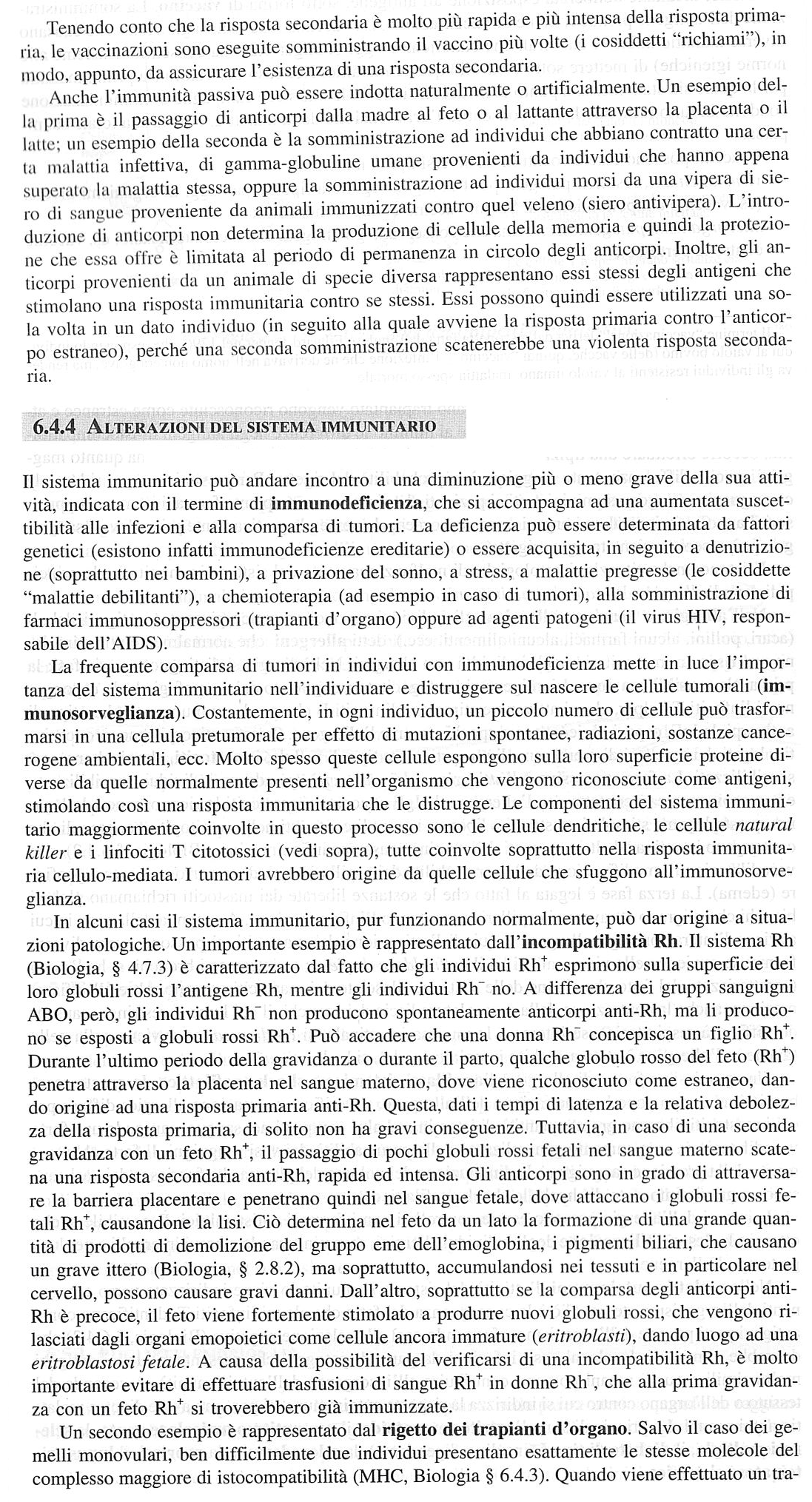 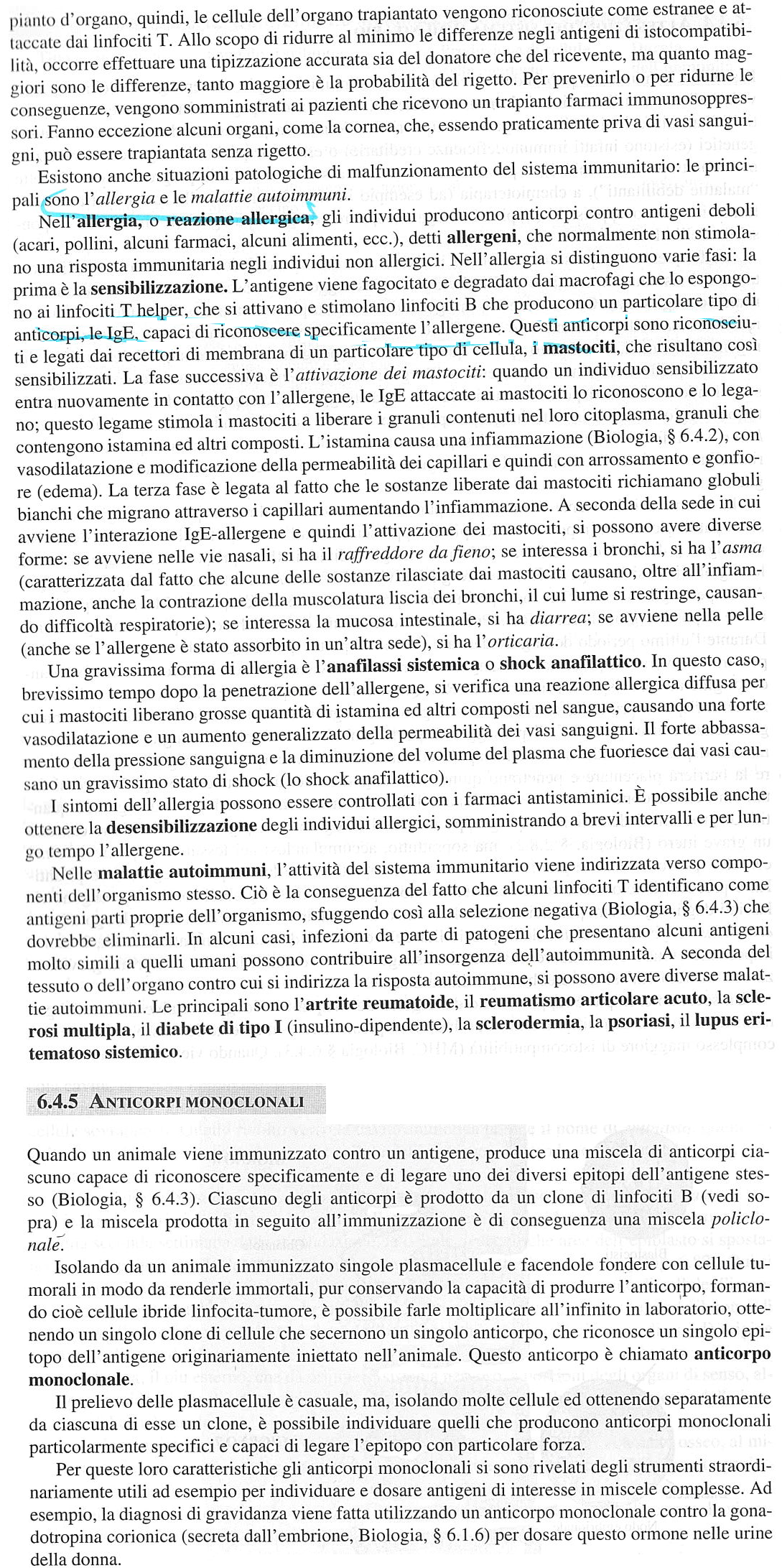 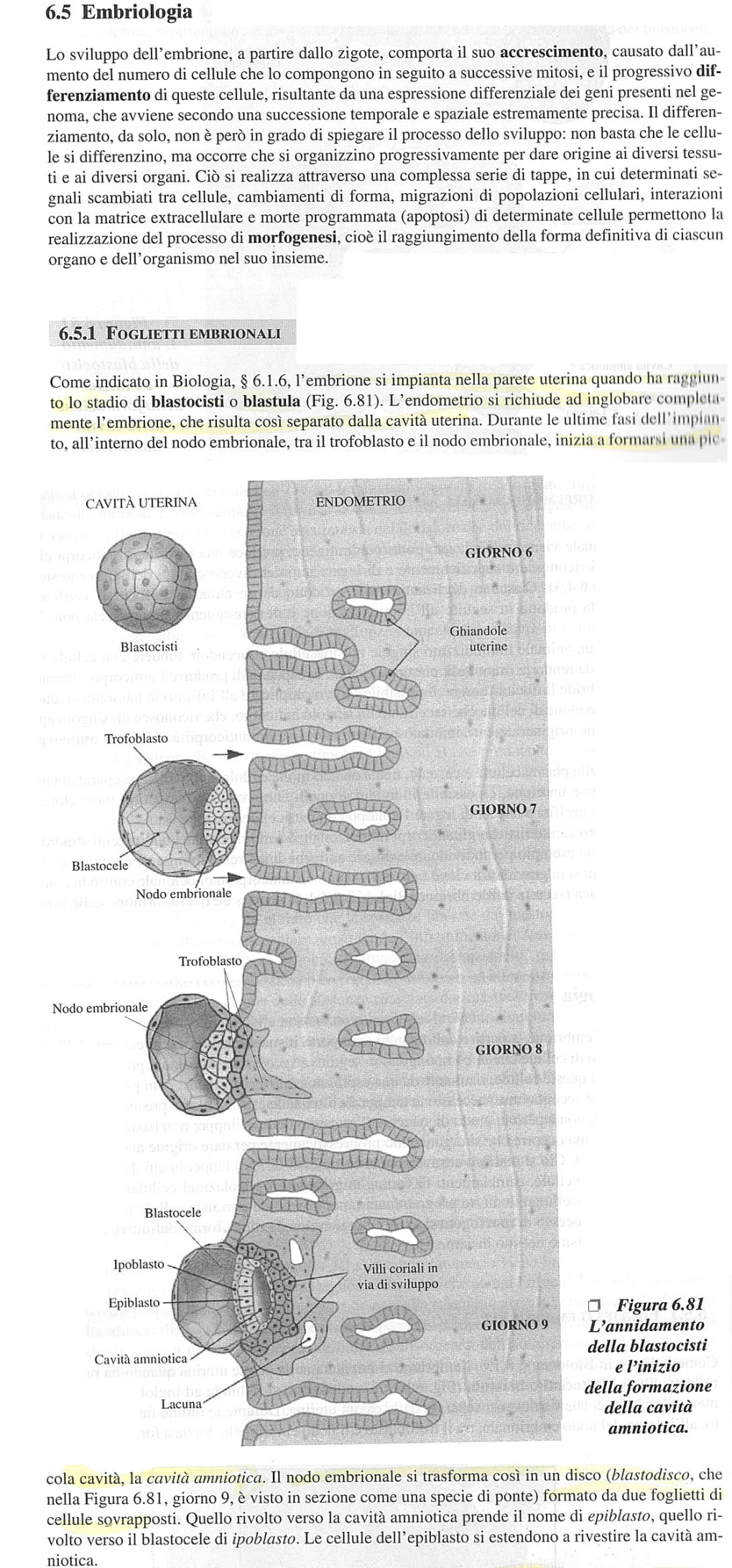 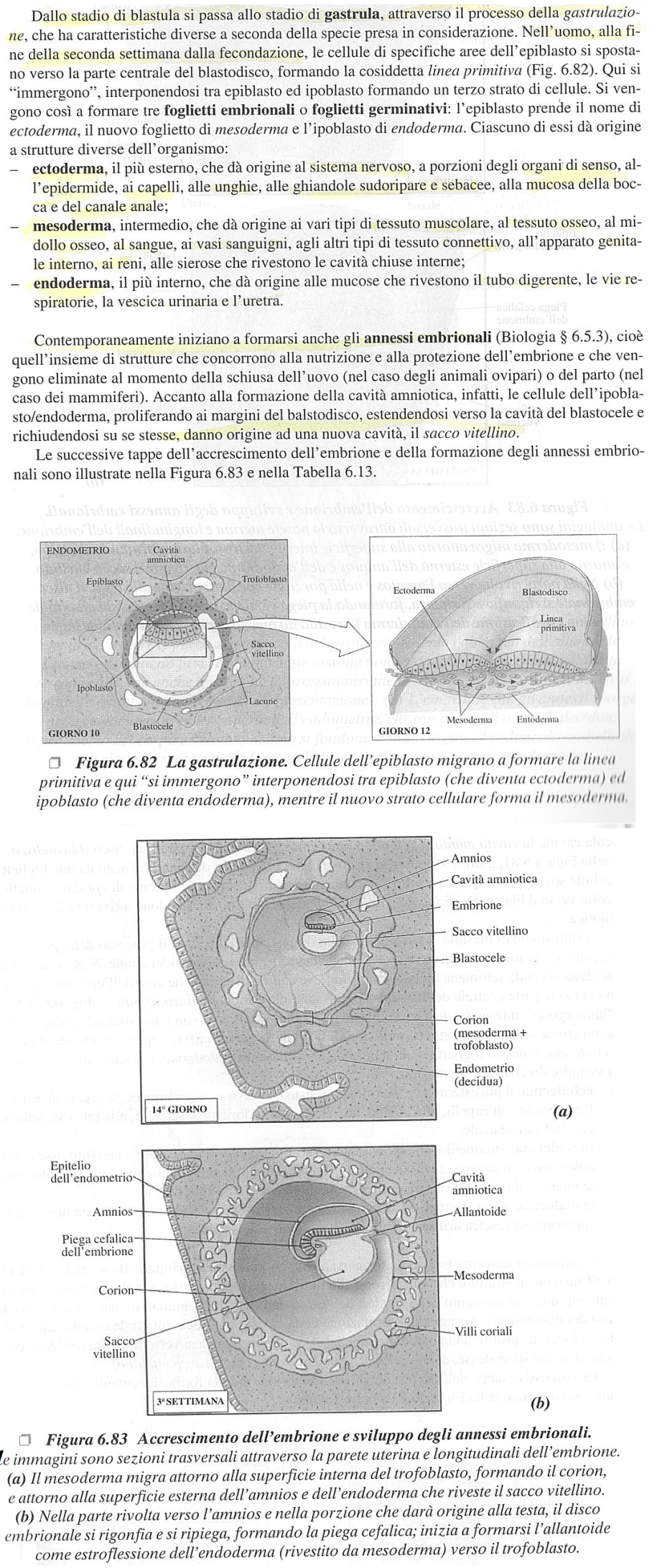 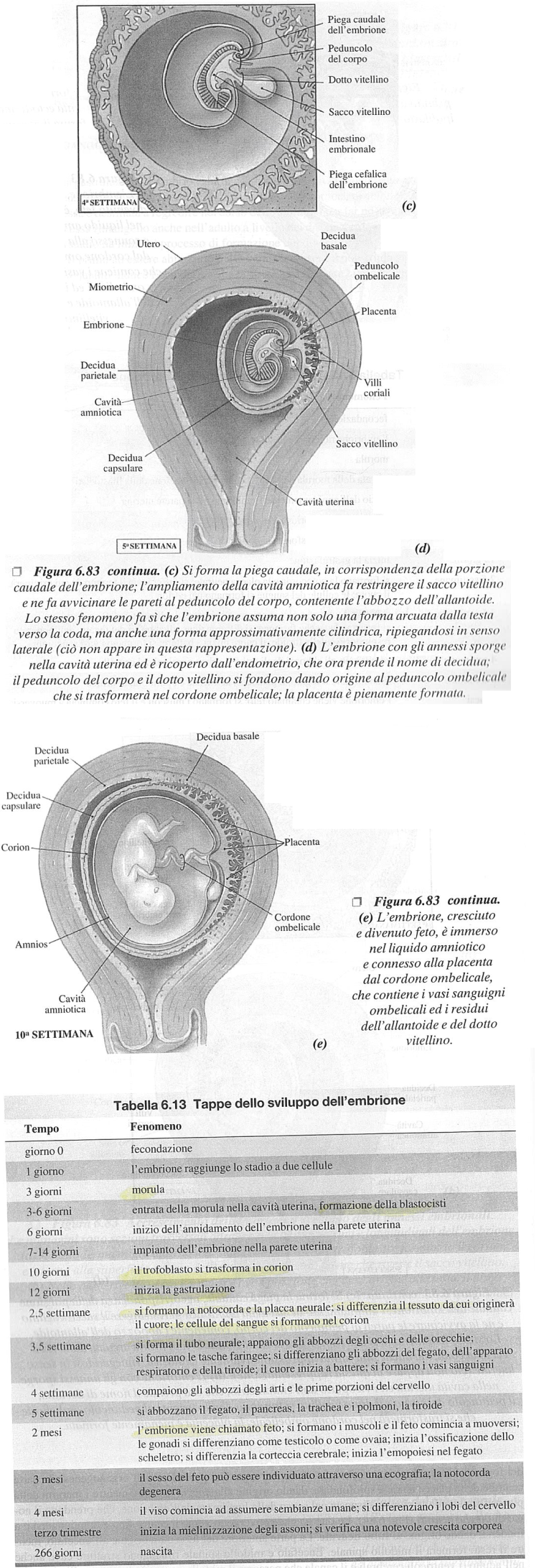 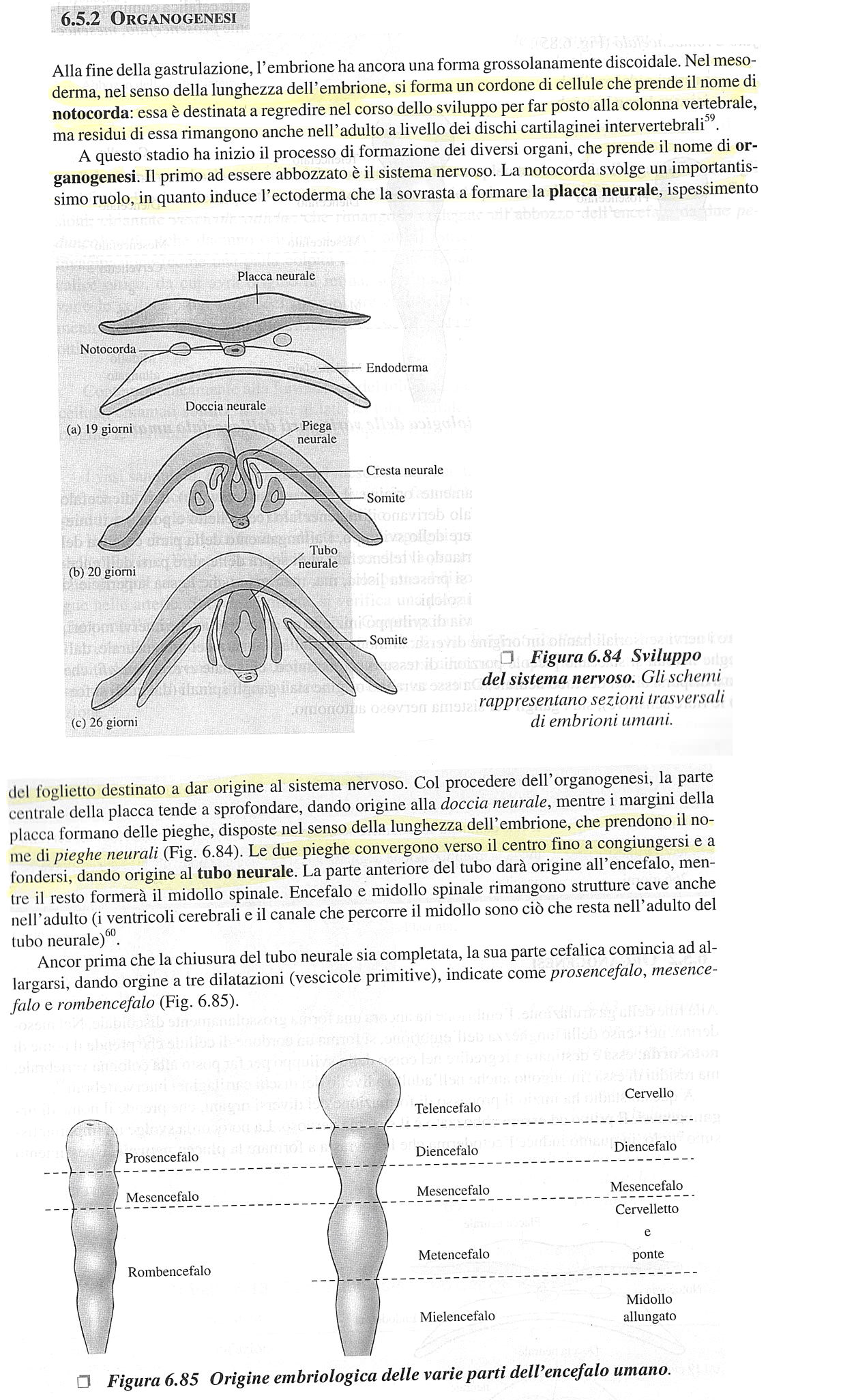 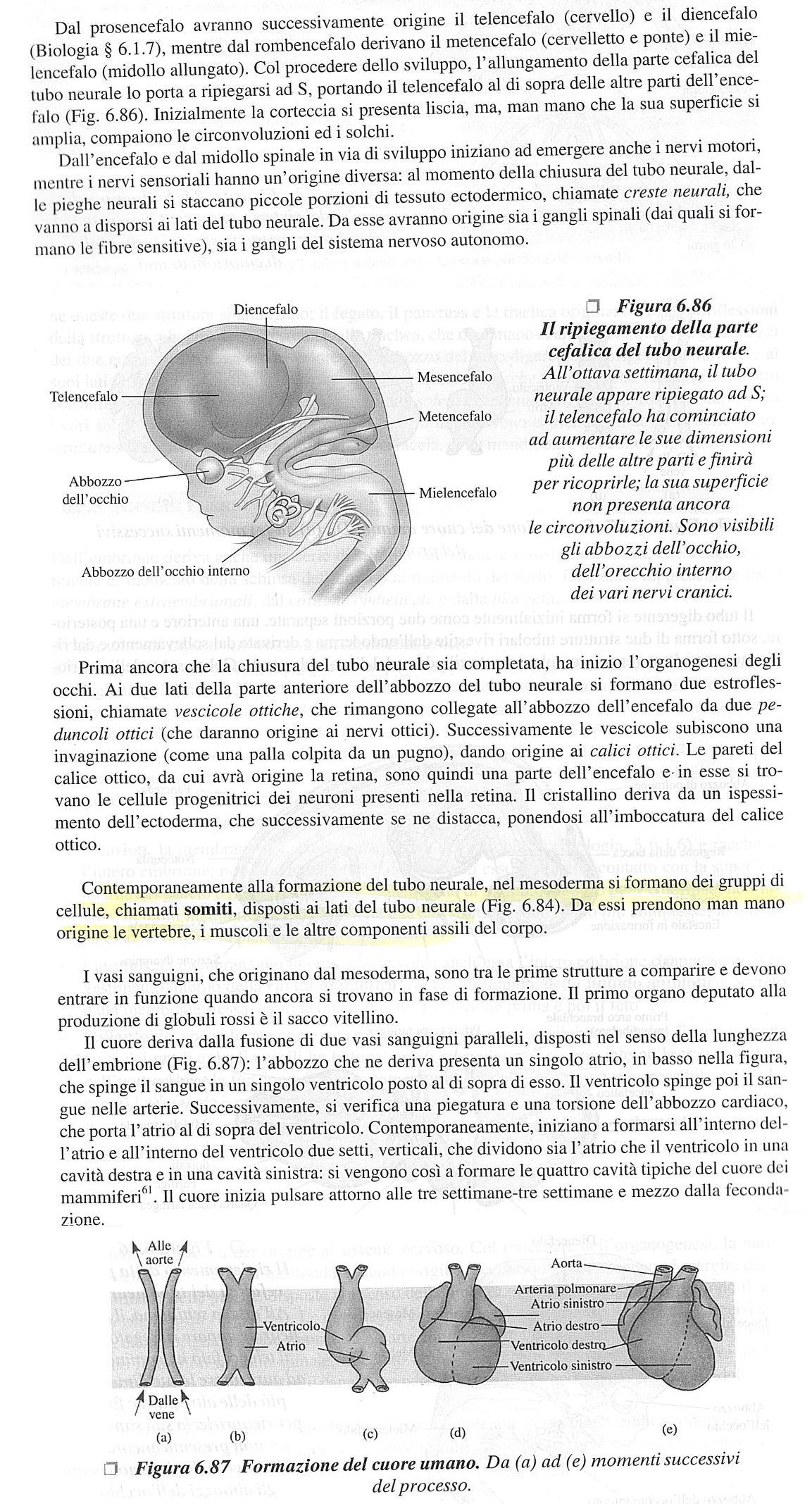 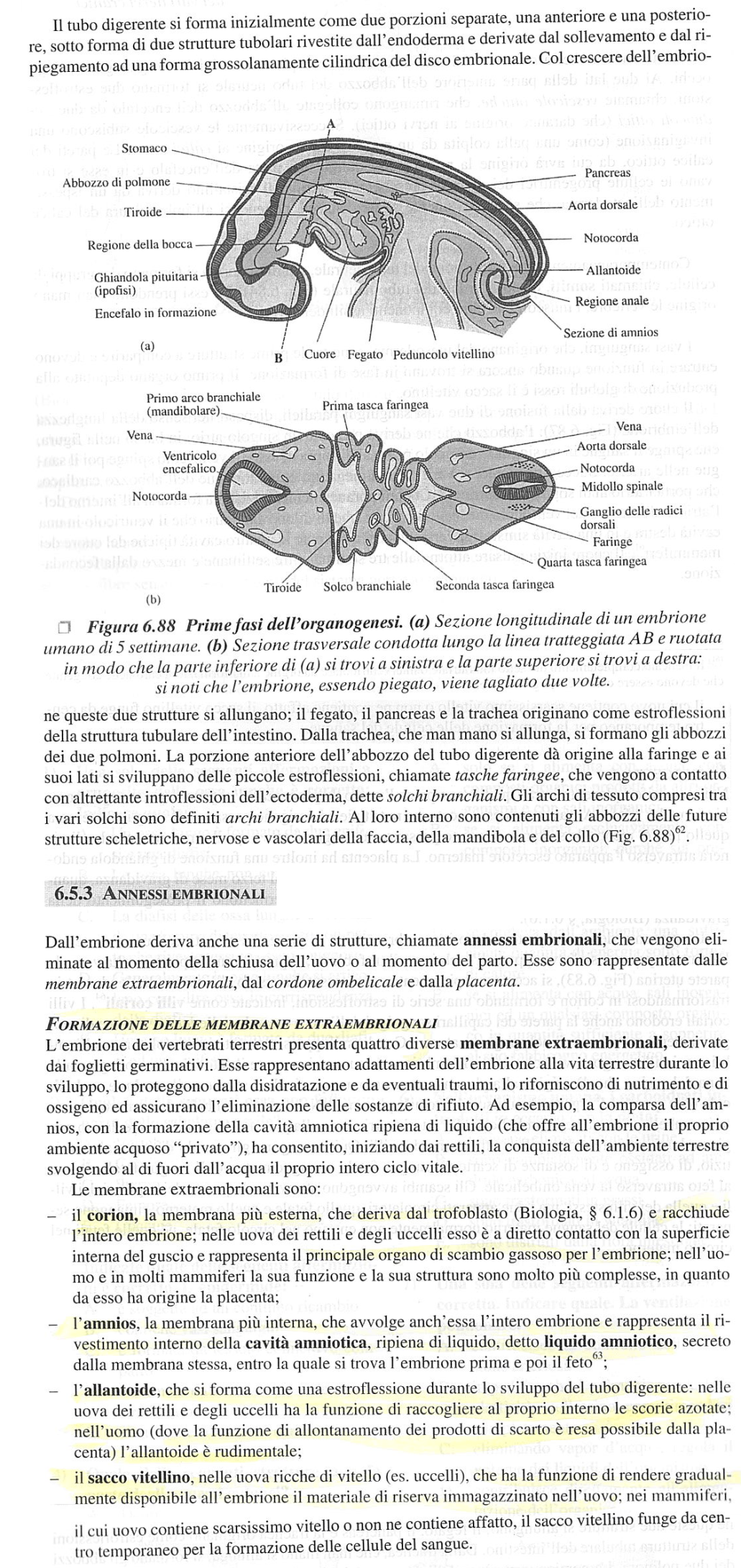 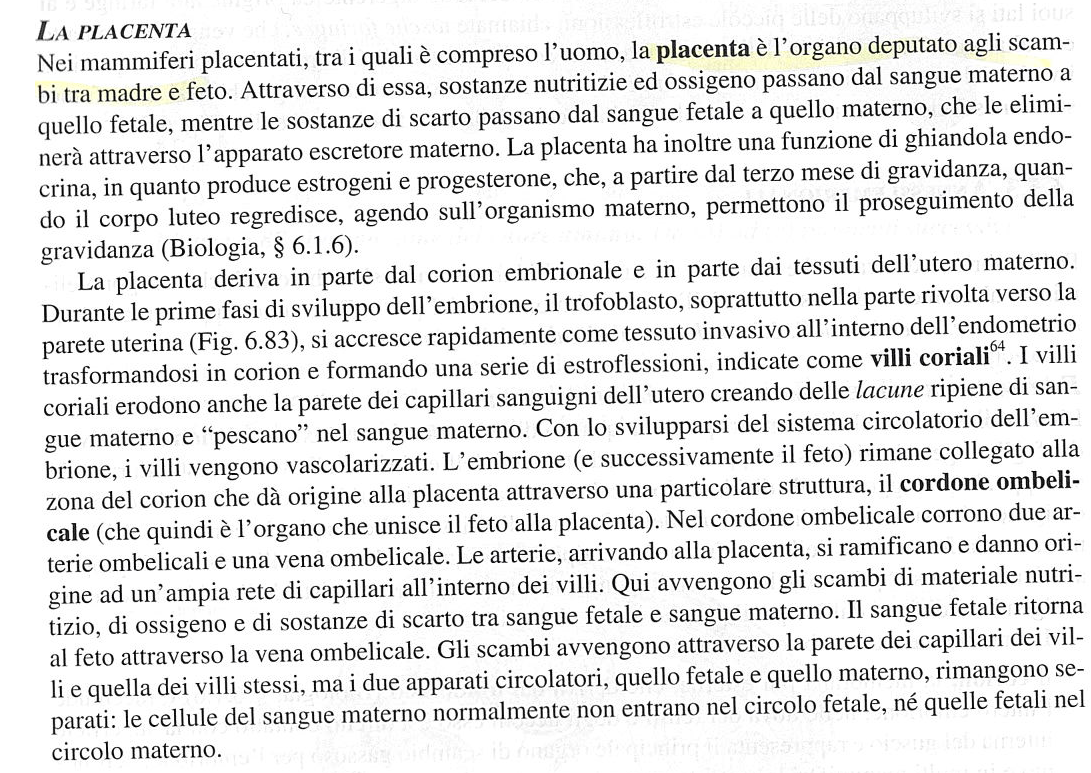 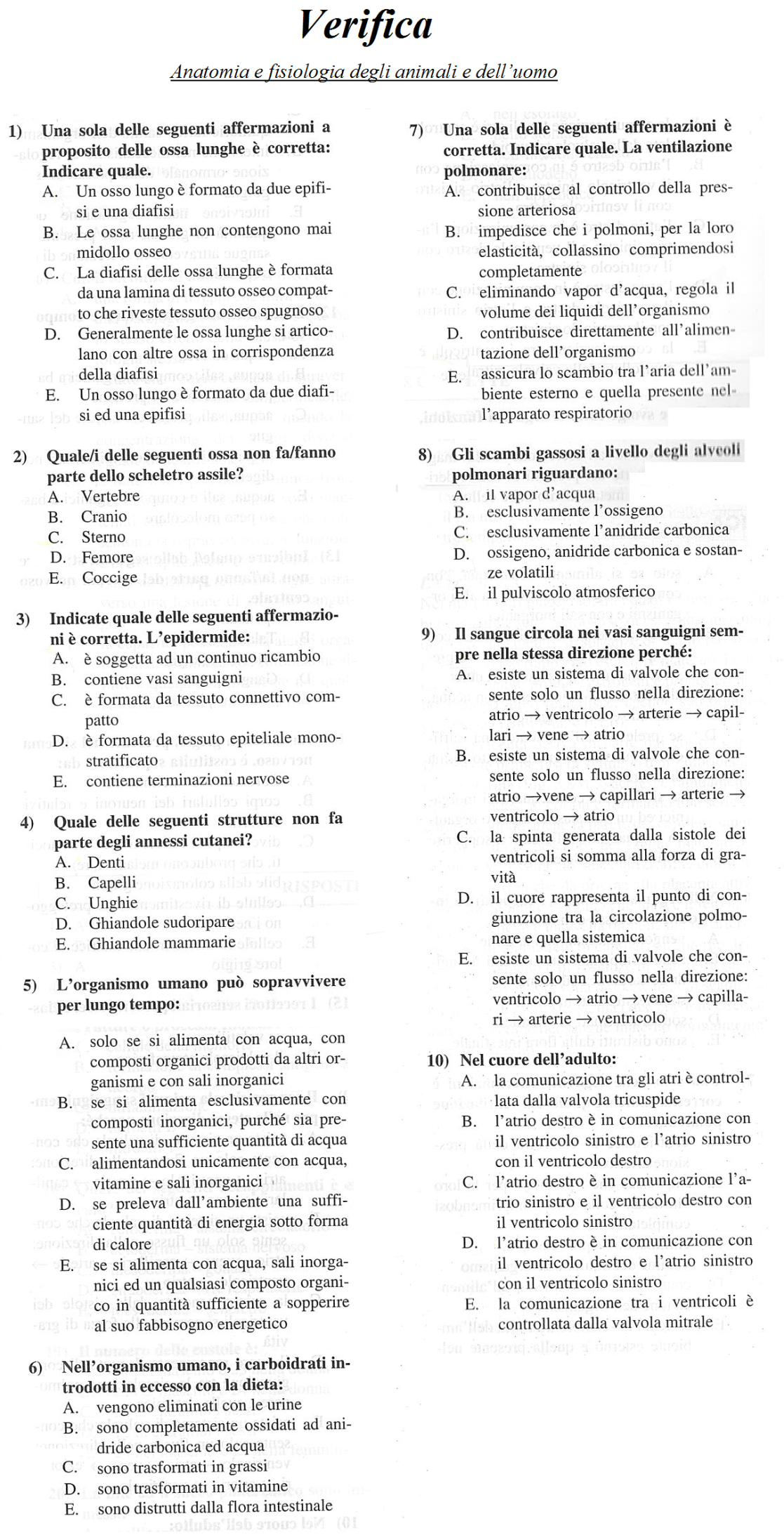 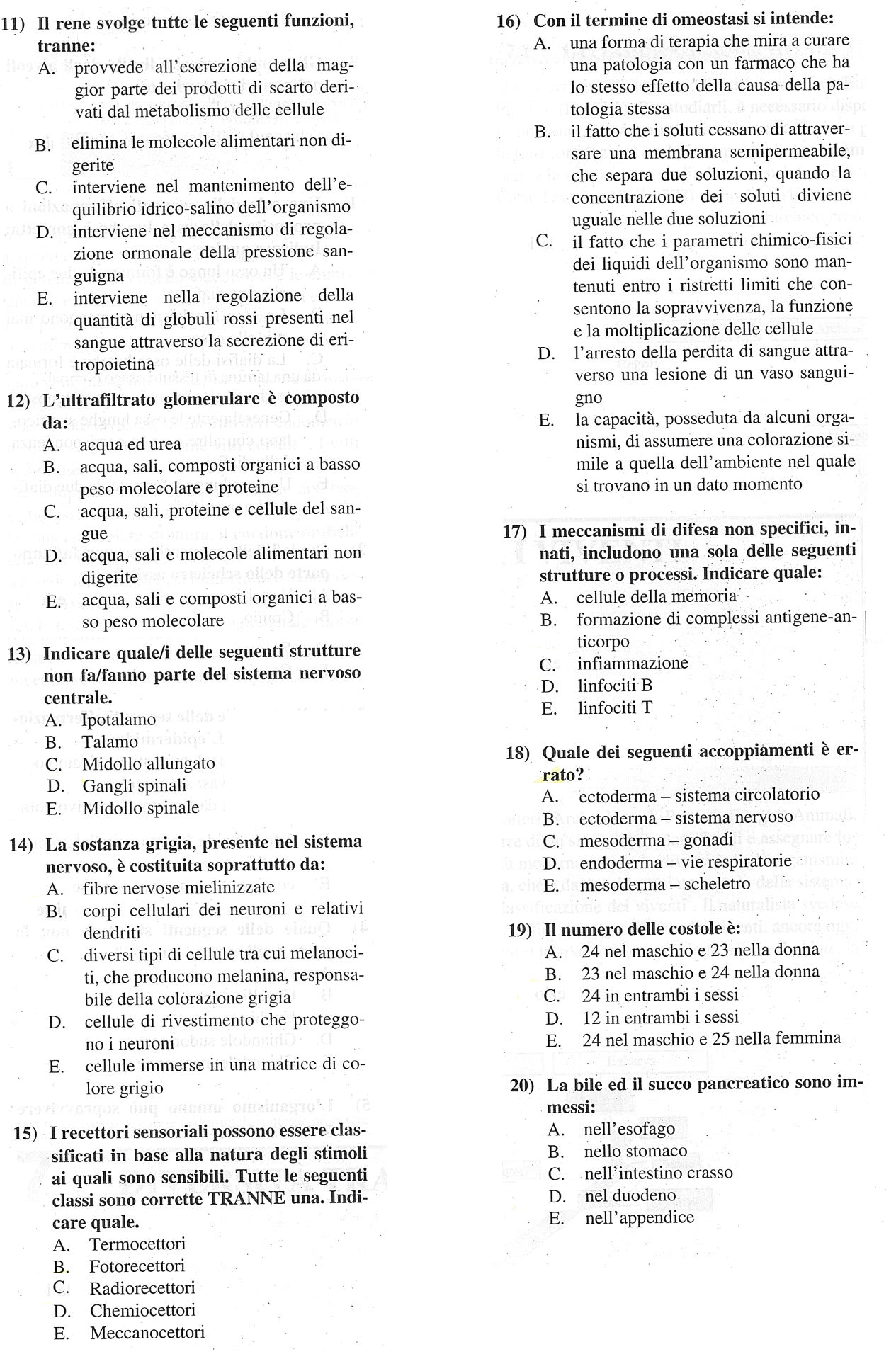 